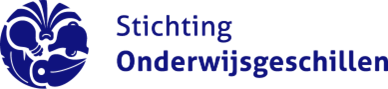 												Maart 2024MODEL-MEDEZEGGENSCHAPSREGLEMENT VOOR EEN DEELRAAD IN HET PRIMAIR ONDERWIJS (WPO)(deel, bijv. locatie, van een basisschool of speciale school voor basisonderwijs)[…] in de tekst   = U kunt hier uw eigen invulling geven.Medezeggenschapsreglement van de deelraad van [naam bevoegd gezag] te [plaats]Paragraaf 1	Algemeen

Artikel 1	Begripsbepaling
Dit reglement verstaat onder:de wet: de Wet medezeggenschap op scholen (Stb. 2006, 658);bevoegd gezag: [naam bevoegd gezag];deelraad: de deelraad als bedoeld in artikel 20 van de wet;deel van de school: [aanduiding van het deel van de school waarvoor de deelraad is ingesteld];school: school: [naam van de school];leerlingen: leerlingen in de zin van de Wet op het primair onderwijs, die onderwijs volgen aan het desbetreffende deel van de school;ouders: ouders, voogden of verzorgers van de leerlingen;schoolleiding: de directeur en adjunct-directeur, als bedoeld in de Wet op het primair onderwijs; personeel: het personeel dat in dienst is dan wel ten minste 6 maanden te werk gesteld is zonder benoeming bij het bevoegd gezag en dat werkzaam is op het desbetreffende deel van de school; engeleding: een afzonderlijke groep van leden, als bedoeld in artikel 3, derde lid van de wet.
Paragraaf 2	De deelraad

Artikel 2	DeelraadAan het deel van de school [aanduiding deel van de school] is een deelraad verbonden. De deelraad wordt rechtstreeks door en uit de ouders en het personeel gekozen volgens de bepalingen van dit reglement.

Artikel 3	Omvang en samenstelling deelraadDe deelraad bestaat uit [aantal] leden van wie [aantal] leden door en uit het personeel worden gekozen; en[aantal] leden door en uit de ouders worden gekozen.Alternatief : Artikel 3 	Omvang en samenstelling deelraad / kiesgroepenDe deelraad bestaat uit leden die worden gekozen door en uit de volgende kiesgroepen:Voor het personeel [aantal] leden worden gekozen door en uit de groep/ het onderdeel [naam groep/onderdeel]; [aantal] leden worden gekozen door en uit de groep/ het onderdeel [naam groep/onderdeel] (et cetera).Voor de ouders [aantal] leden worden gekozen door en uit de groep/ het onderdeel [naam groep/onderdeel]; [aantal] leden worden gekozen door en uit de groep/ het onderdeel [naam groep/onderdeel] (et cetera). Artikel 4	OnverenigbaarhedenPersonen die deel uitmaken van het bevoegd gezag kunnen geen zitting nemen in de deelraad.Een personeelslid dat is opgedragen om namens het bevoegd gezag op te treden in besprekingen met de deelraad kan niet tevens lid zijn van de deelraad.Artikel 5	Zittingsduur, rooster van aftredenEen lid van de deelraad heeft zitting voor een periode van [aantal] jaar.Een lid van de deelraad treedt na zijn zittingsperiode af en is terstond herkiesbaar.Een lid dat ter vervulling van een tussentijdse vacature is aangewezen of verkozen, treedt af op het tijdstip waarop degene in wiens plaats hij is aangewezen of verkozen, zou moeten aftreden.Behalve door periodieke aftreding eindigt het lidmaatschap van de deelraad: 
a. door overlijden; 
b. door opzegging door het lid; of 
c. zodra een lid geen deel meer uitmaakt van de geleding waaruit en waardoor hij is gekozen. Facultatief: De leden van de deelraad treden om de twee jaren voor de helft af. De deelraad stelt hiertoe een rooster van aftreden op.
(Dit is slechts een voorbeeld. Bij de eigen invulling moet rekening worden gehouden met de invulling van de artikelen 3 en 5.)
Paragraaf 3	Verkiezingen

Artikel 6	Organisatie verkiezingen
De leiding van de verkiezingen van de leden van de deelraad berust bij de deelraad. De deelraad kan de organisatie daarvan opdragen aan een verkiezingscommissie. De deelraad bepaalt de samenstelling, werkwijze, en de bevoegdheden van de verkiezingscommissie alsmede de wijze waarop over bezwaren inzake besluiten van de verkiezingscommissie wordt beslist.

Artikel 7	Datum verkiezingenDe deelraad bepaalt de datum van de verkiezingen, alsmede de tijdstippen van aanvang en einde van de stemming.De deelraad stelt het personeel, de ouders en het bevoegd gezag in kennis van de in het eerste lid genoemde tijdstippen.Artikel 8	Verkiesbare en kiesgerechtigde personenZij die op de dag van de kandidaatstelling deel uitmaken van het personeel of ouder zijn, zijn kiesgerechtigd en verkiesbaar tot lid van de deelraad. 

Artikel 9	KandidaatstellingDe deelraad stelt [termijn] voor de datum van de verkiezingen een lijst vast van de personen die kiesgerechtigd en verkiesbaar zijn.De deelraad bericht alle verkiesbare personen dat zij zich kandidaat kunnen stellen en de daarvoor geldende termijn.  De kandidaatstelling is schriftelijk, tenzij de deelraad anders heeft bepaald.De deelraad stelt het personeel, de ouders en het bevoegd gezag in kennis van wie zich kandidaat heeft gesteld.Facultatief: KiesgroepenDe deelraad stelt [termijn] voor de verkiezingen per kiesgroep vast welke (groepen) personen kiesgerechtigd en verkiesbaar zijn. Dit wordt aan de ouders en het personeel bekend gemaakt onder vermelding van de mogelijkheid zich kandidaat te stellen, alsmede van de daarvoor gestelde termijn.Artikel 10	Onvoldoende kandidatenIndien uit de ouders en het personeel niet meer kandidaten zijn gesteld dan er zetels zijn in de deelraad voor die geleding, vinden voor die geleding geen verkiezingen plaats en worden de gestelde kandidaten geacht te zijn gekozen. De deelraad stelt het bevoegd gezag, de geledingen, de betrokken kandidaten, het personeel en de ouders van de in het eerste lid genoemde situatie tijdig vóór de verkiezingsdatum in kennis.
Artikel 11	Wijze van stemmingDe verkiezingen vinden plaats bij geheime, schriftelijke dan wel digitale stemming.Facultatief: Indien de stemming digitaal plaatsvindt, brengt de kiesgerechtigde persoon op de dag / in de periode van de verkiezing zijn stem uit op de site waarop de elektronische verkiezing is geplaatst.
Artikel 12	Stemming en volmachtEen kiesgerechtigde brengt ten hoogste evenveel stemmen uit als er zetels zijn voor zijn geleding in de deelraad. Op een kandidaat kan slechts één stem worden uitgebracht.Een kiesgerechtigde kan bij schriftelijke volmacht met overgave van zijn stembiljet een ander, die tot dezelfde geleding behoort, zijn stem laten uitbrengen. Een kiesgerechtigde kan voor ten hoogste één andere kiesgerechtigde bij volmacht een stem uitbrengen.Facultatief: Kiesgroepen
Iedere kiesgerechtigde persoon wijst op het stembiljet zoveel kandidaten aan als er voor die kiesgroep zetels in de deelraad te bezetten zijn.
Artikel 13	Uitslag verkiezingenGekozen zijn de kandidaten die achtereenvolgens het hoogste aantal stemmen op zich hebben verenigd. Indien er voor de laatste te bezetten zetel meer kandidaten zijn, die een gelijk aantal stemmen op zich verenigd hebben, beslist tussen hen het lot.De deelraad stelt de uitslag van de verkiezingen vast en maakt deze schriftelijk bekend aan het bevoegd gezag, de geledingen, de betrokken kandidaten, het personeel en de ouders.Facultatief (Indien gekozen is voor kiesgroepen)Gekozen zijn de kandidaten die per kiesgroep achtereenvolgens het hoogste aantal stemmen hebben gekregen. Indien er voor de laatste te bezetten zetel(s) meer kandidaten zijn die een gelijk aantal stemmen hebben gekregen, beslist het lot.De uitslag van de verkiezing wordt door de deelraad vastgesteld en bekendgemaakt aan het bevoegd gezag, de geledingen, de betrokken kandidaten, het personeel, de ouders en aan de werknemersorganisaties die kandidaten hebben voorgedragen.Artikel 14	Tussentijdse vacatureIn geval van een tussentijdse vacature wijst de deelraad tot opvolger van het betrokken lid aan de kandidaat uit de desbetreffende geleding die blijkens de vastgestelde uitslag, bedoeld in artikel 13, eerste lid van dit reglement, daarvoor als eerste in aanmerking komt.De aanwijzing geschiedt binnen een maand na het ontstaan van de vacature. De deelraad doet van deze aanwijzing mededeling aan het bevoegd gezag, de geledingen en de betrokken kandidaat.Indien uit de ouders en het personeel minder kandidaten zijn gesteld dan er zetels in de deelraad voor die geleding zijn of indien er geen opvolger als bedoeld in het eerste lid aanwezig is, dient in de vacature(s) voorzien te worden door het houden van tussentijdse verkiezingen. In dat geval zijn de artikelen 6 t/m 13 van dit reglement van overeenkomstige toepassing.Facultatief: Indien binnen drie maanden na het ontstaan van een vacature reguliere verkiezingen plaatsvinden, vinden er geen tussentijdse verkiezingen plaats.
Facultatief:	Artikel 15	Tijdelijke vervanging deelraad-ledenDit artikel is [wel/niet] overgenomen.1. De deelraad verleent bij meerderheid van stemmen op verzoek van een van de leden aan dat lid tijdelijk ontslag wegens zwangerschap en bevalling op de in het verzoek vermelde dag die ligt tussen ten hoogste zes en ten minste vier weken voor de vermoedelijke datum van de bevalling.2. De deelraad verleent bij meerderheid van stemmen op verzoek van een van de leden aan dat lid tijdelijk ontslag wegens ziekte waardoor het lid niet in staat is het lidmaatschap uit te oefenen en waarbij  aannemelijk is dat hij de uitoefening van het lidmaatschap niet binnen acht weken zal kunnen hervatten.3. Het lidmaatschap van het lid met tijdelijk ontslag als bedoeld in artikel 15.1 herleeft van rechtswege met ingang van de dag waarop zestien weken zijn verstreken sinds de dag van ingang van het tijdelijk ontslag.4. Het lidmaatschap van het lid met tijdelijk ontslag als bedoeld in artikel 15.2 herleeft op het moment van diens hersteld-melding.5. Aan een deelraad -lid wordt ten hoogste drie maal per zittingsperiode tijdelijk ontslag verleend.6. Als vervanger van een lid dat met tijdelijk ontslag is gegaan wijst de deelraad tot opvolger van het betrokken lid aan de kandidaat uit de desbetreffende geleding die blijkens de vastgestelde uitslag, bedoeld in artikel 13, eerste lid van dit reglement, daarvoor als eerste in aanmerking komt.7. Indien geen kandidaten als bedoeld in artikel 13 eerste lid van dit reglement beschikbaar zijn, wordt een tussentijdse verkiezing gehouden.Paragraaf 4	Algemene taken en bevoegdheden van de deelraad
Artikel 16	Overleg met bevoegd gezagHet bevoegd gezag en de deelraad komen bijeen, indien de deelraad, een geleding van de deelraad of het bevoegd gezag daarom onder opgave van redenen verzoekt. Indien twee derde deel van de leden van de deelraad en de meerderheid van elke geleding dat wensen, voert het bevoegd gezag de in het eerste lid bedoelde bespreking met elke geleding afzonderlijk.
Artikel 17	Initiatiefbevoegdheid deelraadDe deelraad is bevoegd tot bespreking van alle aangelegenheden die het deel van de school betreffen. Hij is bevoegd over deze aangelegenheden aan het bevoegd gezag voorstellen te doen en standpunten kenbaar te maken. Het bevoegd gezag brengt op deze voorstellen, binnen drie maanden een schriftelijke, met redenen omklede reactie uit aan de deelraad.Alvorens over te gaan tot het uitbrengen van deze reactie, stelt het bevoegd gezag de deelraad ten minste eenmaal in de gelegenheid met hem overleg te voeren over de voorstellen van de deelraad.
Artikel 18	Algemene taken deelraadDe deelraad bevordert naar vermogen openheid en onderling overleg in de school.De deelraad waakt voorts in de school in het algemeen tegen discriminatie op welke grond dan ook en bevordert gelijke behandeling in gelijke gevallen en in het bijzonder de gelijke behandeling van mannen en vrouwen en de inschakeling van personen met een handicap of chronische ziekte en personen met een migratieachtergrond.De deelraad doet aan alle bij de school betrokkenen schriftelijk verslag van zijn werkzaamheden en stelt de geledingen in de gelegenheid om over aangelegenheden die de betrokken geleding in het bijzonder aangaan met hem overleg te voeren.Artikel 19	InformatieHet bevoegd gezag verstrekt de deelraad, tijdig en op een toegankelijke wijze alle inlichtingen die deze voor de vervulling van zijn taak redelijkerwijze nodig kan hebben. Onder ‘tijdig’ wordt verstaan: vanaf de beginfase van de beleidsontwikkeling, en in ieder geval op een zodanig tijdstip dat de deelraad en de geledingen, de informatie bij de uitoefening van hun taken kunnen betrekken, en zo nodig, deskundigen kunnen raadplegen. 
Onder ‘op een toegankelijke wijze’ wordt verstaan: op een wijze waardoor de informatie begrijpelijk, relevant en helder is voor de deelraad en de geledingen.De deelraad ontvangt in elk geval: jaarlijks de begroting en bijbehorende beleidsvoornemens op financieel, organisatorisch en onderwijskundig gebied; jaarlijks voor 1 mei informatie over de berekening die ten grondslag ligt aan de middelen uit 's Rijks kas die worden toegerekend aan het bevoegd gezag; jaarlijks voor 1 juli een jaarverslag als bedoeld in artikel 165 van de Wet op het primair onderwijs; de uitgangspunten die het bevoegd gezag hanteert bij de uitoefening van zijn bevoegdheden;terstond informatie over elk oordeel van de klachtencommissie, bedoeld in artikel 14 van de Wet op het primair onderwijs, waarbij de commissie een klacht gegrond heeft geoordeeld en over de eventuele maatregelen die het bevoegd gezag naar aanleiding van dat oordeel zal nemen, een en ander met inachtneming van een en ander met inachtneming van de privacy van het personeel, ouders en leerlingen;ten minste eenmaal per jaar schriftelijk gegevens over de hoogte en inhoud van de arbeidsvoorwaardelijke regelingen en afspraken per groep van de in het desbetreffende deel van de school werkzame personen en de leden van het bevoegd gezag, waarbij inzichtelijk wordt gemaakt met welk percentage deze arbeidsvoorwaardelijke regelingen en afspraken zich verhouden tot elkaar en tot die van het voorafgaande jaar;ten minste eenmaal per jaar schriftelijk gegevens over de hoogte en inhoud van de arbeidsvoorwaardelijke regelingen en afspraken met het orgaan van de rechtspersoon dat is belast met het toezicht op het bevoegd gezag, waarbij inzichtelijk wordt gemaakt met welk percentage deze arbeidsvoorwaardelijke regelingen en afspraken zich verhouden tot elkaar en tot die van het voorafgaande jaar; enaan het begin van het schooljaar schriftelijk de gegevens met betrekking tot de samenstelling van het bevoegd gezag, de organisatie binnen het desbetreffende deel van de school, het managementstatuut en de hoofdpunten van het reeds vastgestelde beleid.Het bevoegd gezag verschaft de deelraad de informatie op de volgende wijze: [u geeft hierbij uw eigen invulling, digitaal en/of schriftelijk].Alle verkregen informatie is in principe openbaar.Indien het bevoegd gezag een voorstel voor advies of instemming voorlegt aan een geleding van de deelraad, biedt het dat voorstel gelijktijdig aan ter kennisneming aan de andere geleding van de deelraad. Daarbij verstrekt het bevoegd gezag de beweegredenen van het voorstel, alsmede de gevolgen die de uitwerking van het voorstel naar verwachting zal hebben voor het personeel, ouders en leerlingen en van de naar aanleiding daarvan genomen maatregelen.Indien het bevoegd gezag een voorstel voor advies of instemming voorlegt aan de deelraad of een geleding, wijst het bevoegd gezag de deelraad of die geleding uitdrukkelijk op zijn/haar instemmings- of adviesbevoegdheid.
Artikel 20	JaarverslagDe deelraad stelt jaarlijks een verslag van zijn werkzaamheden in het afgelopen jaar vast en maakt dit bekend aan alle betrokkenen. De deelraad draagt er zorg voor dat het verslag ten behoeve van belangstellenden op een algemeen toegankelijke plaats op de school ter inzage wordt gelegd.Artikel 21	Openbaarheid en geheimhoudingDe vergadering van de deelraad is openbaar, tenzij over individuele personen wordt gesproken of de aard van een te behandelen aangelegenheid of zaak naar het oordeel van een derde van de leden zich daartegen verzet.Indien bij een vergadering of een onderdeel daarvan een persoonlijk belang van een van de leden van de deelraad in het geding is, kan de deelraad besluiten dat het betrokken lid aan die vergadering of dat onderdeel daarvan niet deelneemt. De deelraad besluit dan tegelijkertijd dat de behandeling van de desbetreffende aangelegenheid in een besloten vergadering plaatsvindt. De leden van de deelraad zijn verplicht tot geheimhouding van alle zaken die zij in hun hoedanigheid vernemen, ten aanzien waarvan het bevoegd gezag dan wel de deelraad hun geheimhouding heeft opgelegd of waarvan zij, in verband met opgelegde geheimhouding, het vertrouwelijke karakter moeten begrijpen. Het voornemen om geheimhouding op te leggen wordt zoveel mogelijk vóór de behandeling van de betrokken aangelegenheid meegedeeld.Degene die de geheimhouding, zoals bedoeld in het derde lid van dit artikel, oplegt, deelt daarbij tevens mede welke schriftelijk of mondeling verstrekte gegevens onder de geheimhouding vallen en hoelang deze dient te duren, alsmede of er personen zijn ten aanzien van wie de geheimhouding niet in acht behoeft te worden genomen.De plicht tot geheimhouding vervalt niet door beëindiging van het lidmaatschap van de deelraad, noch door beëindiging van de band van de betrokkene met de school.Paragraaf 5	Bijzondere bevoegdheden deelraad

Artikel 22	Instemmingsbevoegdheid deelraad
Het bevoegd gezag behoeft de voorafgaande instemming van de deelraad voor elk door het bevoegd gezag te nemen besluit - voor zover dat besluit uitsluitend betrekking heeft op het desbetreffende deel van de school - met betrekking tot:verandering van de onderwijskundige doelstellingen van de school;vaststelling of wijziging van het schoolplan dan wel het leerplan;vaststelling of wijziging van een mogelijk schoolreglement;vaststelling of wijziging van het beleid met betrekking tot het verrichten van ondersteunende werkzaamheden door ouders ten behoeve van het desbetreffende deel van de school en het onderwijs;vaststelling of wijziging van regels op het gebied van het veiligheids-, gezondheids- en welzijnsbeleid, voor zover niet behorend tot de bevoegdheid van de personeelsgeleding;de aanvaarding van materiële bijdragen of geldelijke bijdragen anders dan de ouderbijdrage als bedoeld in artikel 25, onderdeel c, van dit reglement en niet gebaseerd op de onderwijswetgeving indien het bevoegd gezag daarbij verplichtingen op zich neemt waarmee de leerlingen binnen de schooltijden respectievelijk het onderwijs en tijdens de activiteiten die worden georganiseerd onder verantwoordelijkheid van het bevoegd gezag, alsmede tijdens het overblijven, zullen worden geconfronteerd;de vaststelling of wijziging van de voor het desbetreffende deel van de school geldende klachtenregeling; enoverdracht van het desbetreffende deel van de school, respectievelijk samenvoeging van het desbetreffende deel van de school met een andere school of een deel daarvan, dan wel vaststelling of wijziging van het beleid ter zake.Artikel 23	Adviesbevoegdheid deelraad
Het bevoegd gezag stelt de deelraad vooraf in de gelegenheid advies uit te brengen over elk door het bevoegd gezag te nemen besluit - voor zover dat besluit uitsluitend betrekking heeft op het desbetreffende deel van de school -  met betrekking tot:vaststelling of wijziging van de hoofdlijnen van het meerjarig financieel beleid voor de school, waaronder de voorgenomen bestemming van de middelen die door het bevoegd gezag ten behoeve van het desbetreffende deel van de school uit de openbare kas zijn toegekend of van anderen zijn ontvangen, met uitzondering van de middelen, bedoeld in artikel 25, onderdeel c, van dit reglement;beëindiging, belangrijke inkrimping, niet zijnde een verzelfstandiging als bedoeld in artikel 84a, eerste lid, van de Wet op het primair onderwijs, of uitbreiding van de werkzaamheden van het desbetreffende deel van de school of van een belangrijk onderdeel daarvan, dan wel vaststelling of wijziging van het beleid ter zake;het aangaan, verbreken of belangrijk wijzigen van een duurzame samenwerking met een andere instelling, dan wel vaststelling of wijziging van het beleid ter zake;deelneming of beëindiging van deelneming aan een onderwijskundig project of experiment, dan wel vaststelling of wijziging van het beleid ter zake;vaststelling of wijziging van het beleid met betrekking tot de organisatie van de school;vaststelling of wijziging van een regeling op het gebied van aanstellings- of ontslagbeleid voor zover die vaststelling of wijziging verband houdt met de grondslag van het desbetreffende deel van de school of de wijziging daarvan;aanstelling of ontslag van de schoolleiding;vaststelling of wijziging van de concrete taakverdeling binnen de schoolleiding, alsmede vaststelling of wijziging van het managementstatuut;vaststelling of wijziging van het beleid met betrekking tot de toelating en verwijdering van leerlingen;vaststelling of wijziging van het beleid met betrekking tot de toelating van studenten die elders in opleiding zijn voor een functie in het onderwijs;regeling van de vakantie;het oprichten van een centrale dienst;nieuwbouw of belangrijke verbouwing van het desbetreffende deel van de school;vaststelling of wijziging van het beleid met betrekking tot het onderhoud van het desbetreffende deel van de school;vaststelling of wijziging van de wijze waarop de voorziening, bedoeld in artikel 45, tweede lid, van de Wet op het primair onderwijs, wordt georganiseerd; envaststelling of wijziging van het schoolondersteuningsprofiel, bedoeld in artikel 1 van de Wet op het primair onderwijs, voor zover dat geen betrekking heeft op een ander deel van de school.Artikel 24	Instemmingsbevoegdheid personeelsgeledingHet bevoegd gezag behoeft de voorafgaande instemming van dat deel van de deelraad dat door het personeel is gekozen, voor elk door het bevoegd gezag te nemen besluit - voor zover dat besluit uitsluitend betrekking heeft op het desbetreffende deel van de school - met betrekking tot:regeling van de gevolgen voor het personeel van een besluit met betrekking tot een aangelegenheid als bedoeld in artikel 23, onder b, c, d en l van dit reglement;vaststelling of wijziging van de samenstelling van de formatie;vaststelling of wijziging van regels met betrekking tot de nascholing van het personeel;vaststelling of wijziging van een mogelijk werkreglement voor het personeel en van de opzet en de inrichting van het werkoverleg, voor zover het besluit van algemene gelding is voor alle of een gehele categorie van personeelsleden;vaststelling of wijziging van de verlofregeling van het personeel;vaststelling of wijziging van een arbeids- en rusttijdenregeling van het personeel;vaststelling of wijziging van het beleid met betrekking tot de toekenning van salarissen, toelagen en gratificaties aan het personeel;vaststelling of wijziging van de taakverdeling respectievelijk de taakbelasting binnen het personeel, de schoolleiding daaronder niet begrepen;vaststelling of wijziging van het beleid met betrekking tot personeelsbeoordeling, functiebeloning en functiedifferentiatie;vaststelling of wijziging van het beleid met betrekking tot het overdragen van de bekostiging;vaststelling of wijziging van een regeling op het gebied van de arbeidsomstandigheden, het ziekteverzuim of het re-integratiebeleid;vaststelling of wijziging van een regeling op het gebied van het bedrijfsmaatschappelijk werk;vaststelling of wijziging van een regeling over het verwerken van en de bescherming van persoonsgegevens van het personeel;vaststelling of wijziging van een regeling inzake voorzieningen die gericht zijn op of geschikt zijn voor waarneming van of controle op aanwezigheid, gedrag of prestaties van het personeel;vaststelling of wijziging van een regeling op het gebied van het bevorderingsbeleid of op het gebied van het aanstellings- en ontslagbeleid voor zover die vaststelling of wijziging geen verband houdt met de grondslag van het desbetreffende deel van de school of de wijziging daarvan;vaststelling of wijziging van regels waarover partijen die een collectieve arbeidsovereenkomst hebben gesloten, zijn overeengekomen dat die regels of de wijziging daarvan in het overleg tussen bevoegd gezag en het personeelsdeel van de deelraad tot stand wordt gebracht;vaststelling of wijziging van de faciliteitenregeling als bedoeld in artikel 28 van de wet, voor zover die betrekking heeft op personeel; ende keuze van de preventiemedewerker en diens rol in de organisatie.Artikel 25	Instemmingsbevoegdheid oudergeledingHet bevoegd gezag behoeft de voorafgaande instemming van het deel van de deelraad dat uit en door de ouders is gekozen, voor elk door het bevoegd gezag te nemen besluit - voor zover dat besluit uitsluitend betrekking heeft op het desbetreffende deel van de school - met betrekking tot:regeling van de gevolgen voor de ouders of leerlingen van een besluit met betrekking tot een aangelegenheid als bedoeld in artikel 23, onder b, c, d en l van dit reglement;verandering van de grondslag van het desbetreffende deel van de school of omzetting van de school of van een onderdeel daarvan, dan wel vaststelling of wijziging van het beleid ter zake;de vaststelling of wijziging van de hoogte en de vaststelling of wijziging van de bestemming van de middelen die van de ouders of de leerlingen worden gevraagd zonder dat daartoe een wettelijke verplichting bestaat onderscheidenlijk zijn ontvangen op grond van een overeenkomst die door de ouders is aangegaan;vaststelling of wijziging van het beleid met betrekking tot voorzieningen ten behoeve van de leerlingen;vaststelling of wijziging van een mogelijk ouder- of leerlingenstatuut;de wijze waarop invulling wordt gegeven aan tussenschoolse opvang;vaststelling van de schoolgids;vaststelling van de onderwijstijd;vaststelling of wijziging van een regeling over het verwerken van en de bescherming van persoonsgegevens van ouders en leerlingen;vaststelling of wijziging van het beleid met betrekking tot activiteiten die buiten de voor de school geldende onderwijstijd worden georganiseerd onder verantwoordelijkheid van het bevoegd gezag;vaststelling of wijziging van het beleid ten aanzien van de uitwisseling van informatie tussen bevoegd gezag en ouders; enFacultatief: vaststelling of wijziging van een faciliteitenregeling voor zover die betrekking heeft op ouders.Artikel 26	Toepasselijkheid bijzondere bevoegdhedenDe bevoegdheden op grond van de artikelen 22 tot en met 25 van dit reglement, zijn niet van  toepassing, voor zover:  
a. de desbetreffende aangelegenheid voor het deel van de school reeds inhoudelijk is geregeld in een bij of krachtens wet gegeven voorschrift; of 
b. het betreft een aangelegenheid als bedoeld in artikel 38 van de Wet op het primair onderwijs voor zover het betrokken overleg niet besluit de aangelegenheid ter behandeling aan het personeelsdeel van de deelraad over te laten. De bevoegdheden van het deel van de deelraad dat uit en door het personeel is gekozen, zijn niet van toepassing, voor zover de desbetreffende aangelegenheid voor het deel van de school reeds inhoudelijk is geregeld in een collectieve arbeidsovereenkomst.Artikel 27	TermijnenHet bevoegd gezag stelt de deelraad of die geleding van de deelraad die het aangaat een termijn van [aantal] werkweken waarbinnen de deelraad of die geleding van de deelraad een schriftelijke standpunt dient uit te brengen over de voorgenomen besluiten met betrekking tot een aangelegenheid als bedoeld in de artikelen 22 tot en met 25 van dit reglement.De in het eerste lid bedoelde termijn kan door het bevoegd gezag per geval, op gemotiveerd verzoek van de deelraad dan wel die geleding van de deelraad die het aangaat, worden verlengd. Het bevoegd gezag deelt onverwijld schriftelijk mee of de termijn al dan niet wordt verlengd en indien nodig voor welke termijn de verlenging geldt.Paragraaf 6	Inrichting en werkwijze deelraadArtikel 28	Verkiezing voorzitter en secretarisDe deelraad kiest uit zijn midden een voorzitter, een plaatsvervangende voorzitter en een secretaris.De voorzitter, of bij diens verhindering de plaatsvervangende voorzitter, vertegenwoordigt de deelraad in rechte.Artikel 29	Uitsluiting van leden van de deelraadDe leden van de deelraad komen de uit het lidmaatschap voortvloeiende verplichtingen na. De deelraad kan tot het oordeel komen, dat een lid van de deelraad de in het eerste lid bedoelde verplichtingen niet nakomt, indien het betrokken lid 
a. ernstig nalatig is in het naleven van de bepalingen van de wet of dit reglement; 
b. de plicht tot geheimhouding schendt over gegevens waarvan hij het vertrouwelijk karakter kent of redelijkerwijs moet vermoeden; of 
c. een ernstige belemmering vormt voor het functioneren van de deelraad.Ingeval van een oordeel als bedoeld in het tweede lid kan de deelraad met een meerderheid van ten minste twee derden van het aantal leden besluiten het betreffende lid te wijzen op zijn verplichtingen dan wel het desbetreffende lid verzoeken zich terug te trekken als lid van de deelraad.Ingeval van een oordeel als bedoeld in het tweede lid kan de geleding, waaruit en waardoor het betrokken lid is gekozen, met een meerderheid van ten minste twee derde deel besluiten het lid van de deelraad uit te sluiten van de werkzaamheden van de deelraad voor de duur van ten hoogste drie maanden. De deelraad pleegt ingeval van het in het tweede lid bedoelde oordeel en ingeval van een voornemen als bedoeld in het derde lid zoveel als mogelijk overleg met de geleding waaruit en waardoor het betrokken lid is gekozen, rekening houdend met de vertrouwelijkheid van 
gegevens.Een in het tweede lid bedoeld oordeel wordt schriftelijk aan het betrokken lid kenbaar gemaakt.Een in het derde en vierde lid bedoeld besluit kan niet worden genomen, dan nadat het betrokken lid in de gelegenheid is gesteld schriftelijk kennis te nemen van de tegen hem ingebrachte bezwaren en tevens in de gelegenheid is gesteld zich daartegen te verweren, waarbij hij zich desgewenst kan doen bijstaan door een raadsman.Artikel 30	Indienen agendapunten door personeel en ouders
Dit kan per school anders geregeld worden: [u geeft hierbij uw eigen invulling].Bijvoorbeeld: Het personeel en de ouders van de school kunnen de secretaris schriftelijk verzoeken een onderwerp of voorstel ter bespreking op de agenda van een vergadering van de deelraad te plaatsen.De secretaris voert overleg met de voorzitter en informeert de aanvrager of het onderwerp of voorstel al dan niet ter bespreking op de agenda wordt geplaatst alsmede wanneer de vergadering zal plaats vinden. Niet-plaatsing zal beargumenteerd aan de indiener van de aanvraag worden doorgegeven.Als het onderwerp of voorstel op de agenda wordt geplaatst nodigt de secretaris de verzoeker(s) uit om het onderwerp of voorstel voorafgaand aan de vergadering van de deelraad toe te lichten.Binnen een week nadat de vergadering heeft plaats gevonden, stelt de secretaris degenen, die een verzoek als bedoeld in het eerste lid van dit artikel hebben ingediend, schriftelijk op de hoogte van het resultaat van de bespreking van dat onderwerp of voorstel door de deelraad.Artikel 31	Raadplegen personeel en ouders
Dit kan per school anders geregeld worden: [u geeft hierbij uw eigen invulling].Bijvoorbeeld:De deelraad dan wel een geleding van die raad kan besluiten, alvorens een besluit te nemen met betrekking tot een voorstel van het bevoegd gezag over de aangelegenheden, zoals bedoeld in artikel 22 tot en met 25 van dit reglement, het personeel en de ouders dan wel de afzonderlijke geledingen over dat voorstel te raadplegen. Op verzoek van een derde deel van het personeel of 10% van de ouders van de school raadpleegt de deelraad dan wel een geleding van de raad, alvorens een besluit te nemen, het personeel of de ouders van de school over een voorstel zoals bedoeld in het eerste lid.Voor een raadpleging als bedoel in lid 1 en 2 stelt het bevoegd gezag de contactgegevens (zoals de actuele e-mailadressen) van de ouders en het personeel, of een ander passend instrument waarmee de medezeggenschapsraad dan wel een geleding zonder tussenkomst van anderen rechtstreeks met het personeel en ouders kan communiceren en hen kan raadplegen, voor zover dat in overeenstemming is met de AVG.Artikel 32	Huishoudelijk reglementDe deelraad stelt, met inachtneming van de voorschriften van dit reglement en de wet, een huishoudelijk reglement vast.In het huishoudelijk reglement wordt in ieder geval geregeld: de taakomschrijving van de voorzitter en secretaris; de wijze van bijeenroepen van vergaderingen; de wijze van opstellen van de agenda; de wijze van besluitvorming; het quorum dat vereist is om te kunnen vergaderen; ende wijze van verslaglegging.De deelraad zendt een afschrift van het huishoudelijk reglement aan het bevoegd gezag.Paragraaf 7	Regeling geschillen

Artikel 33	Aansluiting geschillencommissie
De school is aangesloten bij de Landelijke Commissie voor Geschillen WMS (LCG WMS) te Utrecht info@onderwijsgeschillen.nl www.onderwijsgeschillen.nl.

Artikel 34	Geschillenregeling overige geschillen
Op verzoek van het bevoegd gezag dan wel de deelraad dan wel een geleding van de deelraad beslist de LCG WMS als bedoeld in artikel 33 van dit reglement, overeenkomstig het reglement van de LCG WMS, in geschillen tussen het bevoegd gezag en de deelraad dan wel een geleding van de deelraad, die de medezeggenschap als bedoeld in de Wms betreffen en waarvoor de wet niet in een geschillenregeling voorziet. De uitspraak van de commissie is bindend.
Paragraaf 8	Optreden namens het bevoegd gezag

Artikel 35	Overleg namens bevoegd gezag[naam of functie] voert namens het bevoegd gezag het overleg, als bedoeld in dit reglement, met de deelraad. Op verzoek van de deelraad of op verzoek van het personeelslid, als genoemd in het eerste lid, kan het bevoegd gezag besluiten dat personeelslid te ontheffen van zijn taak om een bespreking namens het bevoegd gezag te voeren. In dat geval zorgt het bevoegd gezag terstond voor vervanging van het personeelslid.Op verzoek van de deelraad voert het bevoegd gezag in bijzondere gevallen zelf de besprekingen met de deelraad.Paragraaf 9	Overige bepalingen
Artikel 36	Voorzieningen en kosten deelraadHet bevoegd gezag staat de deelraad het gebruik toe van de voorzieningen, waarover het kan beschikken en die de deelraad voor de vervulling van zijn taak redelijkerwijs nodig heeft.De kosten die redelijkerwijs noodzakelijk zijn voor de vervulling van de taak van de deelraad, scholingskosten daaronder begrepen, komen ten laste van het bevoegd gezag.De redelijkerwijs noodzakelijke kosten van het raadplegen van een deskundige en van het voeren van rechtsgedingen door de deelraad komen slechts ten laste van het bevoegd gezag indien het bevoegd gezag vooraf in kennis is gesteld van de te maken kosten.Facultatief: Het bevoegd gezag stemt in overeenstemming met de deelraad de kosten die de deelraad in enig jaar zal maken, vast op een bepaald bedrag dat de deelraad naar eigen inzicht kan besteden. Kosten waardoor het hier bedoelde bedrag zou worden overschreden, komen slechts ten laste van het bevoegd gezag voor zover dat bevoegd gezag in het dragen daarvan toestemt.De invulling van de regeling van faciliteiten in tijd voor personeel, de eventuele vacatievergoeding aan ouders en de kosten voor administratieve ondersteuning, worden vastgelegd in het medezeggenschapsstatuut.Artikel 37	Rechtsbescherming
Het bevoegd gezag draagt er zorg voor dat de personen die staan of gestaan hebben op een lijst van kandidaat gestelde personen als bedoeld in artikel 9 van dit reglement, alsmede de leden en de gewezen leden van de deelraad niet uit hoofde daarvan worden benadeeld in hun positie met betrekking tot de school.

Artikel 38	Wijziging reglementHet bevoegd gezag legt elke wijziging van dit reglement als voorstel voor aan de deelraad en stelt het gewijzigde reglement slechts vast voor zover het na overleg al dan niet gewijzigde voorstel de instemming van ten minste twee derde deel van het aantal leden van de deelraad heeft verworven.Het reglement heeft  een werkingsduur van twee jaar en wordt na verloop onder toepassing van lid 1 opnieuw vastgesteld. 
Artikel 39	Citeertitel en inwerkingtredingDit reglement kan worden aangehaald als: [naam]. Dit reglement treedt in werking met ingang van [datum].Ondertekeningnamens het bevoegd gezag:................................d.d. ………………...namens de deelraad:................................d.d. ………………...